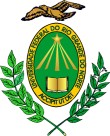 MINISTÉRIO DA EDUCAÇÃO UNIVERSIDADE FEDERAL DO RIO GRANDE DO NORTEPROGRAMA E RELAÇÃO DE TEMAS DA DIDÁTICAUNIDADE ACADÊMICA: Faculdade de Ciências da Saúde do Trairi - FACISA Endereço: Rua Vila Trairi, S/N, Bairro Centro – Santa Cruz/RNCEP: 59200-000Fone: 3342-2287E-mail: diretoria.adm@facisa.ufrn.brBIBLIOGRAFIAGALLO, L. R. Inglês Instrumental para Informática: módulo I. 2a ed. São Paulo: Ícone, 2011.GLENDINNING, E. H.; HOLMSTRÖM, B. Study Reading – a course in reading skills for academic purposes. 2nd edition. Cambridge: Cambridge University Press, 2004.HAMP-LYONS, L.; HEASLEY, B. Study Writing – a course in writing skills for academic purposes. 2nd edition. Cambridge: Cambridge University Press, 2006. HUTCHINSON, T.; WATERS, A. English for Specific Purposes – a learning centered approach. Cambridge: Cambridge University Press, 2000.Longman Dictionary of English Language and Culture. Essex: Longman, 2005. MARCUSCHI, L. A. Produção Textual, Análise de gêneros e Compreensão. São Paulo: Parábola, 2008.MUNHOZ, R. Inglês Instrumental – estratégias de leitura. Módulo II. São Paulo: Textonovo, 2004.MURPHY, R. Essential Grammar in use. Cambridge: CUP, 2010. 	. English Grammar in use. Cambridge: CUP, 2004.NASCIMENTO, E. L. (Org.). Gêneros Textuais – da didática das línguas aos objetos de ensino. São Carlos: Claraluz, 2009.SANTOS, D. Como ler melhor em inglês. Barueri: Disal, 2011.SWAN, M.; WALTER, C. How English Works – a grammar practice book. Oxford: Oxford University Press, 1998.TAYLOR, J. Dicionário Webster’s Português-Inglês. Rio de Janeiro: Record, 2007.EDITAL No:029/2019-PROGESPCARREIRA:( X ) MAGISTÉRIO SUPERIOR	(	) MAGISTÉRIO EBTT(	) PROFISSIONAL DE NÍVEL SUPERIOR ESPECIALIZADOÁREA DE CONHECIMENTOINGLÊS INSTRUMENTALPROGRAMA DO PROCESSO SELETIVO (PROVA ESCRITA)Estratégias de leitura em língua inglesa: skimming, scanning, etc;Noções de gênero discursivo (aplicados à língua inglesa): estrutura organizacional, relações temáticas e estilo;Mecanismos de coesão e fatores de coerência / Conectivos (linking/transition words);Noções gramaticais fundamentais em língua inglesa;O uso dos dicionários online e dos tradutores eletrônicos;Noções de escrita e de reescrita em atividades didáticas na área das Ciências da Saúde.ATENÇÃO: APLICÁVEL SOMENTE SE ÁREA DE CONHECIMENTO TIVER MAIS DE 12 (DOZE)CANDIDATOS INSCRITOSRELAÇÃO DE TEMAS PARA PROVA DIDÁTICAEstratégias de leitura em língua inglesa: skimming, scanning, etc;Noções de gênero discursivo (aplicados à língua inglesa): estrutura organizacional, relações temáticas e estilo;Mecanismos de coesão e fatores de coerência / Conectivos (linking/transition words);Noções gramaticais fundamentais em língua inglesa;O uso dos dicionários online e dos tradutores eletrônicos;Noções de escrita e de reescrita em atividades didáticas na área das Ciências da Saúde.